Lección 11: Lados de longitudes fraccionarias y mayores que 1Encontremos el área de más rectángulos.Calentamiento: Verdadero o falso: TerciosDecide si cada afirmación es verdadera o falsa. Prepárate para explicar tu razonamiento.11.1: Mayor que unoEncuentra el área de la región sombreada, en unidades cuadradas. Explica o muestra tu razonamiento.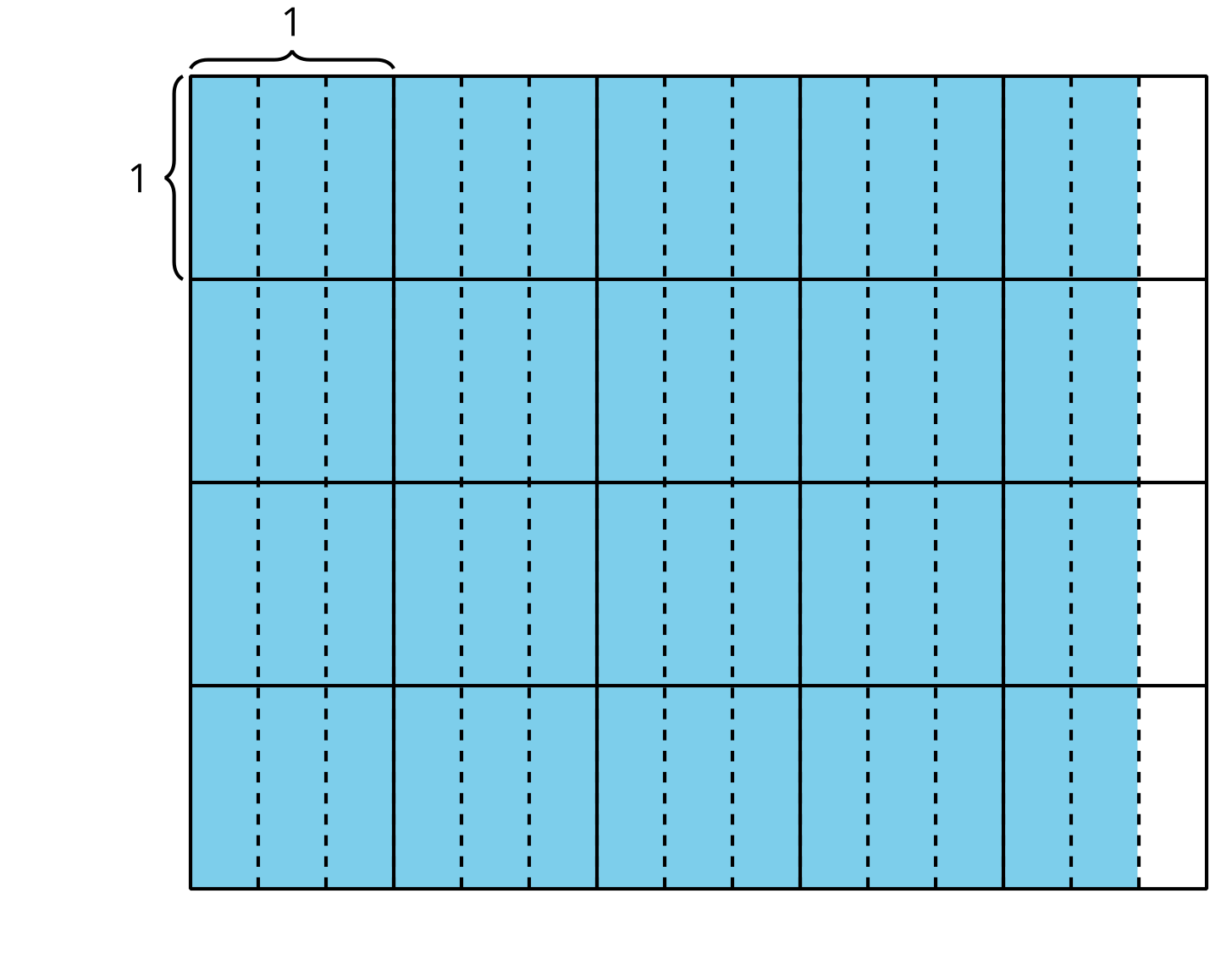 Selecciona todas las expresiones que representan el área de la región sombreada, en unidades cuadradas. Para cada expresión correcta, explica tu razonamiento. 11.2: Diagramas y expresiones para el áreaEscribe una expresión de multiplicación que represente el área de la región sombreada.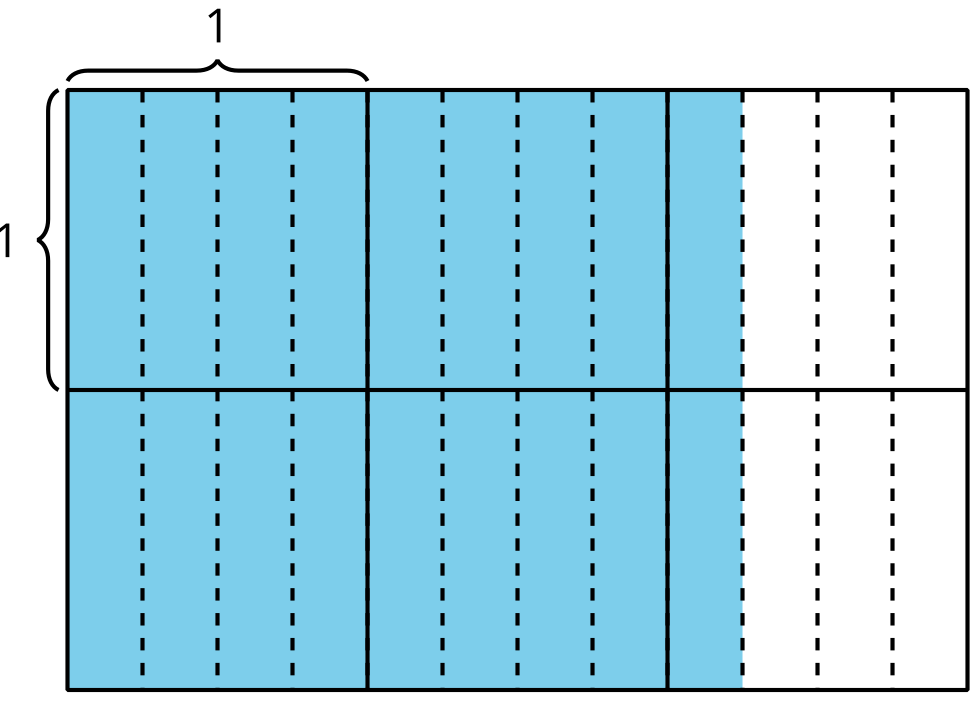 ¿Cuál es el área de la región sombreada?Escribe una expresión de multiplicación que represente el área de la región sombreada.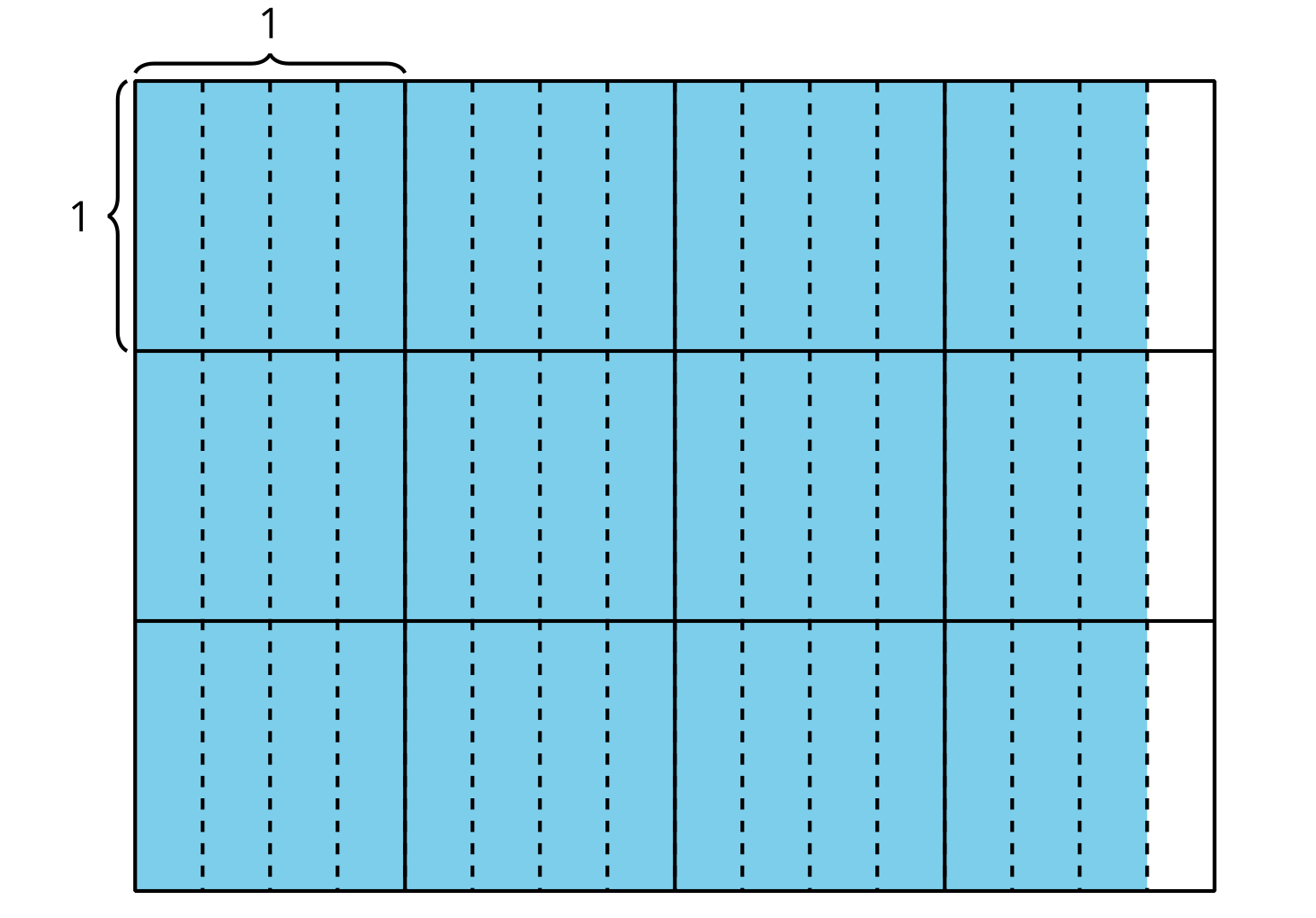 ¿Cuál es el área de la región sombreada?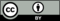 © CC BY 2021 Illustrative Mathematics®